Publicado en Madrid el 09/05/2024 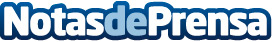 Better Balance en Samplia Callao: una experiencia gastronómica sostenible en el corazón MadridEn el local de Samplia Plaza de Callao 1, la increíble  pop-up de Better Balance,  muestra las novedades de esta marca comprometida con la creación de productos deliciosos y saludables elaborados a base de proteína vegetal de la más alta calidadDatos de contacto:Rafael Vázquez Samplia658808784Nota de prensa publicada en: https://www.notasdeprensa.es/better-balance-en-samplia-callao-una Categorias: Nacional Nutrición Franquicias Gastronomía Comunicación Marketing Madrid Industria Alimentaria Emprendedores Sostenibilidad Bienestar http://www.notasdeprensa.es